Banha University 						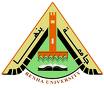 Faculty of Sciences						First Term (2011)All Departments						Third Year                                                                      English Exam						Time: 2 HoursModel AnswerPart I: Text Book Question                                                                                           (20 Marks)             Give the correct scientific word for the following meanings:1- Vent 		2- Summit 		3- Ash 		4- Energy5- Vitamin 		6- Sweet		7- Lightning        8- Precipitation9- Snow		10- InspirationPart II: Grammar and structure(20 Marks)Put a (C) if the sentence is correct and an (I) if the sentence is incorrect. Correct the wrong sentence:CI  Correction: If I had known how much I would disappoint him, I would not have done it. I  Correction: You would better take a taxi. Otherwise, you will arrive late.CI  Correction: The kids did not study. Therefore, they failed the course.I  Correction: Many people feel that there are too many rules in this organization.I  Correction: Success as a radio performer depends heavily on the kind of vocal personality expressed.I  Correction: If the concentration of chlorine in water is carefully controlled, it will not harm human beings.CI  Correction: The state with the largest production of tobacco products is . Part III: Translation 									(10 Marks)                                                      A: Translate the following into Arabic:الديناميكا فرع من علم الميكانيكا الذي يشمل دراسة القوى المختلفة وتأثيرها علي الأجسام والتغيرات الحركية التي تحدثها.الجيولوجيا (علم طبقات الأرض) هو العلم الذي يشمل دراسة أصل وتاريخ وتركيب الغلاف الخارجي للكرة الأرضية ويشمل أيضاً علي فحص التربة والصخور.  B: Translate the following into English:Scientists said that there is an accurate hour inside everyone, it is inside every part of our bodies, but what is the truth of this biological hour?If you wont peace, be prepared for war.He laughs best who laughs last.